REQUERIMENTO Nº 136/2015Requer Voto de Pesar pelo falecimento da SRA. ALAIDE DE FÁTIMA PERESSIM CANDINHO, ocorrido recentemente. Senhor Presidente, Nos termos do Art. 102, Inciso IV, do Regimento Interno desta Casa de Leis, requeiro a Vossa Excelência que se digne a registrar nos Anais desta Casa de Leis voto de profundo pesar pelo falecimento da Sra. Alaide de Fátima Peressim Candinho, ocorrido no último dia 30 de janeiro. Requeiro, ainda, que desta manifestação seja dada ciência aos seus familiares, encaminhando cópia do presente à Rua João Matheus Sobrinho, 197, Jardim Conceição, nesta cidade.Justificativa:A Sra. Alaide de Fátima Peressim Candinho tinha 57 anos de idade e era casada com Benedito Aparecido Candinho e deixou a filha Débora.Benquista por todos os familiares e amigos, seu passamento causou grande consternação e saudades; todavia, sua memória há de ser cultuada por todos que em vida a amaram.Que Deus esteja presente nesse momento de separação e dor, para lhes dar força e consolo.É, pois, este o Voto, através da Câmara de Vereadores, em homenagem póstuma e em sinal de solidariedade.Plenário “Dr. Tancredo Neves”, em 30 de janeiro de 2015. José Antonio FerreiraDr. José                                                      -vereador-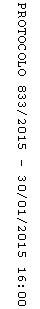 